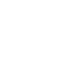 НОВООДЕСЬКА МІСЬКА РАДАМИКОЛАЇВСЬКОЇ ОБЛАСТІР І Ш Е Н Н ЯКеруючись ст. 25, 26 Закону України «Про місцеве самоврядування в Україні», відповідно до Закону України «Про освіту», Закону України «Про повну загальну середню освіту», з метою забезпечення умов для рівного доступу осіб до якісної освіти, раціонального і ефективного використання наявних ресурсів у галузі освіти, міська рада ВИРІШИЛА:1. Змінити тип та перейменувати Димівський заклад загальної середньої освіти І ступеня Новоодеської міської ради Миколаївської області на Димівська початкова школа Новоодеської міської ради Миколаївської області.2. Затвердити Статут Димівської початкової школи Новоодеської міської ради Миколаївської області у новій редакції (додається).3. Доручити керівнику Димівської початкової школи Новоодеської міської ради Миколаївської області (Станович) подати документи для державної реєстрації нової редакції Статуту.4. Контроль за виконанням рішення покласти на постійну комісію міської  ради з гуманітарних питань.Міський голова                     			Олександр ПОЛЯКОВ    Від 30.06.2022 р. № 14м. Нова ОдесаХХ (позачергова) сесія восьмого скликанняПро зміну типу та перейменування Димівського закладу загальної середньої освіти І ступеня Новоодеської міської ради Миколаївської області